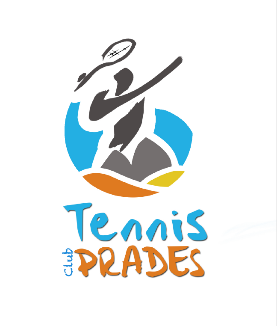 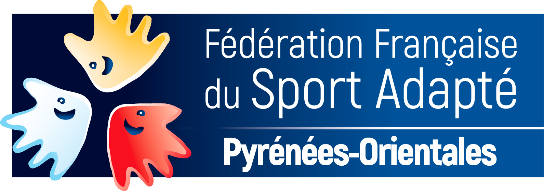 L’Association TENNIS CLUB PRADEEN en collaboration avec le Comité Départemental Sport Adapté des Pyrénées Orientales organise : LE 12 DECEMBRE 2023 A partir de 13h45 :JOURNEE DECOUVERTE PARA TENNIS ADAPTE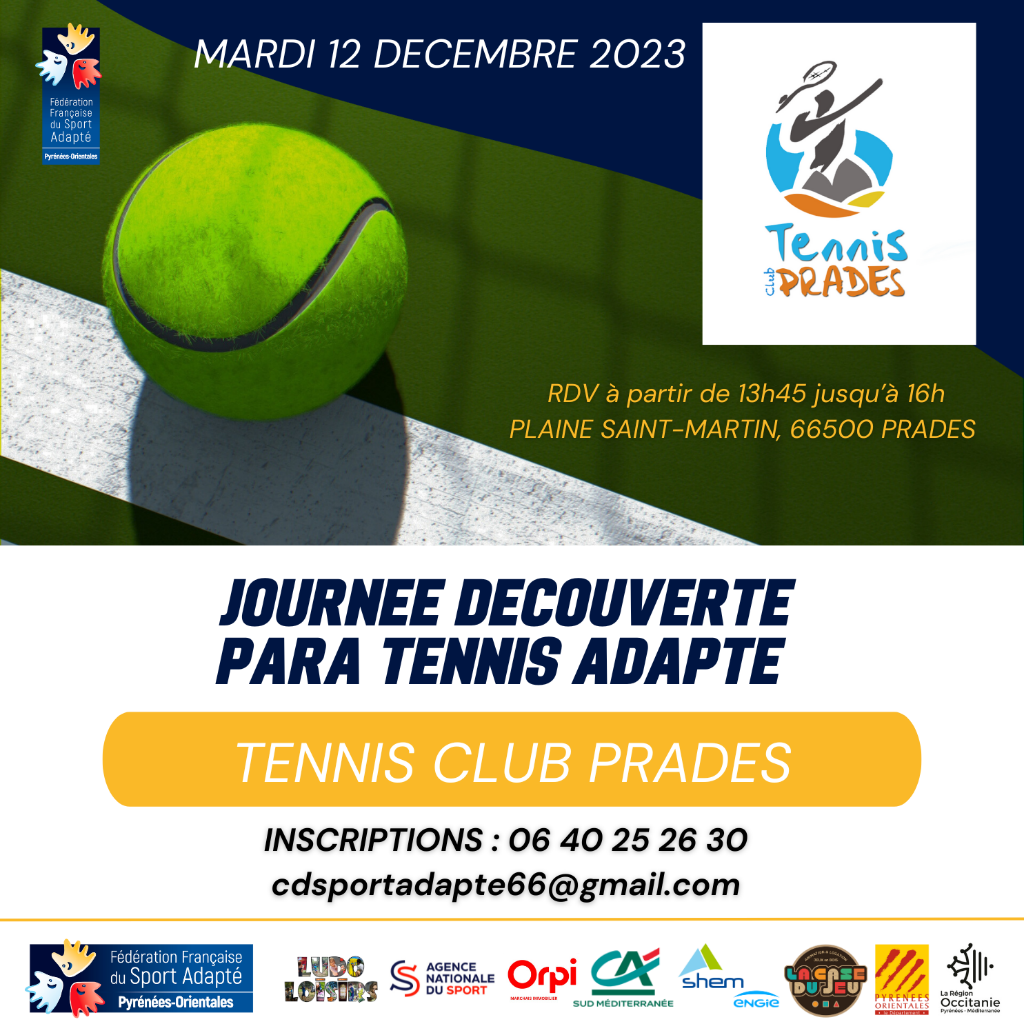 Lieu de la journée :Responsable organisation :Mr JOHAN LEMARCHAND 07 50 34 18 41Programme Prévisionnel : 13h45 : Accueil des sportifs 14h00 : Début de L’INITIATION PARA TENNIS ADAPTE16h : Clôture de la journéeInformations Générales : Retour des inscriptions au plus tard le 6/12/2023Adultes en situation de handicap mental et/ou psychique.Inscription à retourner à :  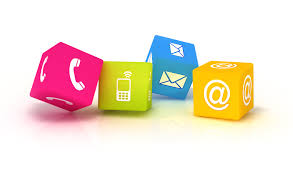 Conditions d’engagement :Être en possession d’une Licence Sport Adapté ou Licence Découverte à 6 €Avoir retourné la fiche d’inscription ci-jointe.Avoir un certificat médical autorisant la pratique du sport de loisir ou tennis loisir.Fiche d’inscriptionà retourner à cdsportdape66@gmail.com Mme Villagorde Gaëlle Tel : 06 40 25 26 30 SEANCE INITIATION PARA TENNIS ADAPTE du MARDI 12 DECEMBRE 2023 à partir de 13h45 au Tennis Club de Prades, Plaine Saint Martin, 66500 PRADES  Etablissement / Association :Etablissement / Association :Etablissement / Association :Adresse :N°tél :E-mail :Noms des accompagnateurs :N°tél : Nom du responsable :N°tél : E-mail :N° Licence Sport Adapté LICENCE DECOUVERTE 6 €NomPrénomNomPrénomNé(e ) leSexeCertificat Médical daté du 12345678910